Publicado en  el 21/11/2016 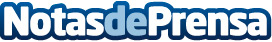 Los virus causan más del 90% de las infecciones durante los primeros años de vidaLos virus causan más del 90% de las infecciones durante los primeros años de vidaDatos de contacto:Nota de prensa publicada en: https://www.notasdeprensa.es/los-virus-causan-mas-del-90-de-las-infecciones_1 Categorias: Medicina Infantil Medicina alternativa Ocio para niños http://www.notasdeprensa.es